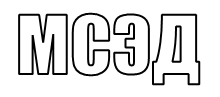 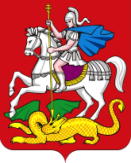 Уважаемые коллеги!Министерство образования Московской области (далее – Министерство) информирует, что муниципальный этап всероссийской олимпиады школьников (далее соответственно – муниципальный этап, олимпиада) организуется:в соответствии с:Порядком (приказ Министерства просвещения Российской Федерации                              от 27.11.2020 № 678) и методическими рекомендациями центральных предметно-методических комиссий по проведению олимпиады (https://vserosolimp.edsoo.ru/school_way);организационно-технологической моделью и Положением о проведении муниципального этапа олимпиады (распоряжения Министерства от 27.05.2021                   № Р-390, 11.10.2021 № Р-643);графиком и требованиями к проведению муниципального этапа олимпиады согласно приложению 1;с применением информационно-коммуникационных технологий по отдельным предметам на платформах:https://mo.olymponline.ru (по испанскому, итальянскому, китайскому, французскому и немецкому языкам, технологии (теория), биологии, экономике, праву); https://olymp.informatics.ru (по информатике). Просим обеспечить особый контроль организации и проведения муниципального этапа олимпиады:корректность и своевременность внесения результатов в систему «Взлёт. Мониторинг»;сохранность и конфиденциальность заданий;наличие общественных наблюдателей при проведении олимпиады. Аккредитация граждан в качестве общественных наблюдателей осуществляется Министерством (формы заявления и удостоверения общественного наблюдателя в приложении 2).Приложение: на 12 л. в 1 экз.Начальник управленияобщего образования			            Е.М. Жданкина Н.А. Удалова8-498-602-10-8         МИНИСТЕРСТВО ОБРАЗОВАНИЯ         МОСКОВСКОЙ ОБЛАСТИ          МИНИСТЕРСТВО ОБРАЗОВАНИЯ         МОСКОВСКОЙ ОБЛАСТИ бульвар Строителей,  д. 1, г. Красногорск, Московская область, 143407тел. 8 (498) 602-11-11;  факс 8 (498) 602-09-93                e-mail:  minobr@mosreg.ru________________   № ____________На № ___________   от ____________Руководителям органовместного самоуправлениямуниципальных образованийМосковской области,осуществляющих управлениев сфере образованияРуководителям государственныхобщеобразовательных организацийРуководителям автономных некоммерческих общеобразовательных организаций, подведомственных Министерству образования Московской области